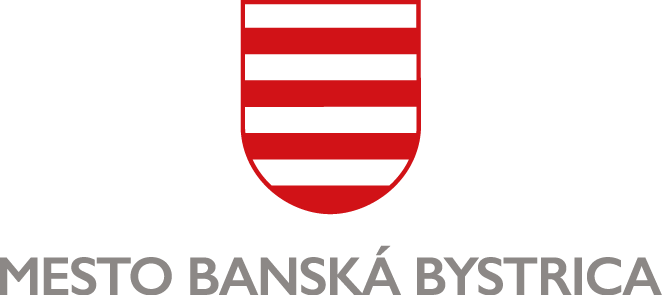 MESTSKÝ ÚRAD, Odbor sociálnych vecí, Oddelenie služieb dlhodobej starostlivostiŽIADOSŤ O OPÄTOVNÉ POSÚDENIE ODKÁZANOSTI NA SOCIÁLNU SLUŽBUv zmysle zákona č. 448/2008 Z. z. v znení neskorších predpisovŽiadateľ:Meno a priezvisko: ............................................................................................................................Rodné priezvisko: ..............................................................................................................................Dátum narodenia: ..................................................	Rodné číslo: ..............................................Trvalý pobyt: .................................................................................................. 	PSČ: ......................	Prechodný pobyt: ...........................................................................................	PSČ: ......................Kontaktné údaje:        Telefón: ..........................................................	 E-mail: ....................................................................        Kontakt na príbuzných: ......................................................................................................................(meno a priezvisko, vzťah)        Telefón: ..........................................................	E-mail: .....................................................................Druh sociálnej služby, na ktorú má byť žiadateľ opätovne posúdený (hodiace sa označte „X“):Opatrovateľská služba		Zariadenie opatrovateľskej služby	Zariadenie pre seniorov		Denný stacionár	Forma sociálnej služby (hodiace sa označte „X“):Terénna		Pobytová:  týždenná 	Ambulantná		        celoročná	Stupeň odkázanosti na pomoc inej fyzickej osoby: ..........................................................................(ktorý bol žiadateľovi priznaný v ostatnom rozhodnutí o odkázanosti na sociálnu službu).Vyhlásenie žiadateľa (zákonného zástupcu, resp. rodinného príslušníka):Vyhlasujem, že všetky údaje uvedené v žiadosti sú pravdivé a som si vedomý(á) právnych následkov uvedenia nepravdivých údajov.Dňa …........................................	….................................….......................................	podpis žiadateľa	(zákonného zástupcu)Súhlas dotknutej osoby so spracovaním osobných údajov:„Osobné údaje dotknutých osôb sa spracúvajú v súlade s NARIADENÍM EURÓPSKEHO PARLAMENTU A RADY (EÚ) 2016/679 z 27. apríla 2016 o ochrane fyzických osôb pri spracúvaní osobných údajov a o voľnom pohybe takýchto údajov, ktorým sa zrušuje smernica 95/46/ES (všeobecné nariadenie o ochrane údajov) a so zákonom č. 18/2018 Z. z. o ochrane osobných údajov a o zmene a doplnení niektorých zákonov.Informácie o spracúvaní osobných údajov prevádzkovateľom sú vám plne k dispozícii na webovom sídle https://www.banskabystrica.sk/urad/ochrana-osobnych-udajov/, ako aj vo fyzickej podobe v sídle a na všetkých kontaktných miestach prevádzkovateľa.“Dňa …........................................	….................................….......................................	podpis žiadateľa	(zákonného zástupcu)Prílohy:        ☐   lekársky nález alebo správy o priebehu a vývoji choroby, výpis zo zdravotnej dokumentácie,    prepúšťacie správy z hospitalizácie nie staršie ako šesť mesiacov,        ☐    povolenie príslušného orgánu na pobyt, ak posúdenie odkázanosti žiada cudzinec.